https://w.sbis.ru/webinar/b2757d99-161e-4452-818d-e7418777ea0a 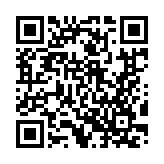 Дата проведения: 23.11.2021Мероприятие запланировано на 10.00 ч.Место проведения мероприятия: вебинарПрограммапроведения  публичного обсужденияпо актуальным вопросам проведения камерального налогового контроля деклараций по налогу на прибыль организацийСеминар по теме: "Актуальные вопросы проведения камерального налогового контроля деклараций по налогу на прибыль организаций"№Время проведенияТематика выступленияФИО докладчика1.10.00-10.05Открытие публичного обсуждения по актуальным вопросам проведения камерального налогового контроля деклараций по налогу на прибыль организаций.Начальник отдела камерального контроля О.В. Чирикова2.10.10-10.10Налог на прибыль организаций (налогоплательщики, обязанности и ответственность). Представление единой (упрощенной) налоговой декларации.Начальник отдела камерального контроля О.В. Чирикова3.10.10-10.20Как платить налог на прибыль при наличии обособленного подразделения (ОП), актуальные вопросы по учету ОП.Начальник отдела камерального контроля О.В. Чирикова4.10.20-10.30Порядок проведения камеральных налоговых проверок.Начальник отдела камерального контроля О.В. Чирикова5.10.30–10.45Порядок заполнения деклараций по налогу на прибыль. Актуальные вопросы при заполнении налоговых деклараций (расчетов). Главный государственный инспектор С.А. Муравьева6.10.45-10.55Представление бухгалтерской отчетности, аудиторских заключений.Главный государственный инспектор С.А. Муравьева7.10.55-11.05Основные изменения по налогу на прибыль в 2022 г.Начальник отдела камерального контроля О.В. Чирикова8.11.05-11.15Ответы на вопросы.Докладчики публичных слушаний9.11.15-11.20Закрытие публичного обсуждения.Начальник отдела камерального контроля О.В. Чирикова